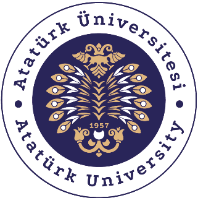 T.C.ATATÜRK ÜNİVERSİTESİTOPLUMSAL DUYARLILIK PROJELERİ UYGULAMA VE ARAŞTIRMA MERKEZİ SONUÇ RAPORUProje Adı: Afet Durumu Davranışları ve Triaj EğitimiProje Kodu: be5c019c-3a61-4d1a-a83f-5c8fc7d27908Proje YürütücüsüArş. Gör. Burak BAYRAKGrup ÜyeleriArzu GENÇAsiye ÇAKMAKBarış ÖZORMANBeyzanur AYARBuse Can BİNGÖMEvin AYDINMeryem UĞURLUYasemin Beyza BUDAKAralık 2022ErzurumÖZETBu proje kapsamda ilk olarak Deprem, sel, heyelan, kasırga, kuraklık, yangın gibi en çok yaşanan doğal afetler sonrasında eczacılık öğrencilerinin afet ve acil durum eczacılığı ile ilgili bilgi düzeylerinin artırılması sağlanmıştır, ayrıca afet eğitimlerinin genel özelliklerinin belirtilmiştir. Bunun için SABAH (Sakarya Arama Kurtarma Derneği) başkanı İlhan DURGUT’ un hazırladığı eğitim yapılmıştır. Projenin İkinci kısmında ise Doğal afetler sonrasında yaralıların önceliklerine göre doğru şekilde sınıflandırılması, taşınmasının sağlanması, acil bakımın her bireye ulaştırılmasını içeren triaj eğitimi uygulamalı olarak gerçekleştiriliştir. Bu proje Atatürk Üniversitesi Toplumsal Duyarlılık Projeleri tarafından desteklenmiştir.Anahtar Kelimeler: Afet durumu davranışı, Triaj eğitimi, Afete Dirençli Toplum, Afet EğitimiABSTRACT           Within the scope of this project, firstly, the knowledge level of pharmacy students about disaster and emergency pharmacy was increased after the most common natural disasters such as earthquakes, floods, landslides, hurricanes, droughts and fires, and the general characteristics of disaster training were also stated. For this purpose, a training prepared by SABAH (Sakarya Search and Rescue Association) president İlhan DURGUT was held. In the second part of the project, triage training, which included correctly classifying the injured according to their priorities after natural disasters, ensuring their transportation, and providing emergency care to each individual, was carried out practically. This project was supported by Atatürk University Social Awareness Projects.Keywords: Disaster behavior, Triage training, Disaster Resilient Society, Disaster EducationEtkinlik boyunca tüm fotoğraflarda kişilerin yazılı izni alınmıştır. İzni alınmayan görüntüler bulanık şekilde sunulmuştur. Bu konuda tüm sorumluluğun yürütücü ve araştırmacılara ait olduğunu beyan ederiz.GİRİŞYakın zamanda yaşanan deprem felaketinden sonra ülkemizde acil durumlarda eğitimli personel ihtiyacının ne kadar yüksek olduğu ortaya çıkmıştır.   Afetler meydana geliş zamanları belli olmayan ve sürekli hazırlıklı olmayı gerektiren durumlardır. Bu bağlamda doğal afetlere hazırlıklı olmak kadar, doğal afet sonrasında oluşabilecek olaylara hazır olunması da önem arz etmektedir. Afetlerin neden olduğu zararın boyutu önemli derecede afet eğitim uygulamalarına bağlıdır. Meydana gelen olaylar sonrası, yaralılara zamanında, doğru ve etkili müdahale işleminin gerçekleştirilmesi ölüm oranını en aza indirdiği gibi hayat kalitesini de artırmaktadır. Başarılı bir şekilde gerçekleştirilen triaj işlemi sağlık ekiplerinin müdahale başarısını artırdığı gibi, olay yeri yönetiminin sağlıklı yürütülmesine de zemin hazırlamaktadır. Bu çalışmada eczacılık fakültesi öğrencilerinde afet farkındalığı oluşturularak afet sonrası davranışları hakkında bilgilendirilmiştir. Ayrıca doğru triaj uygulamasının öğretilmesi sağlanmıştır.ETKİNLİKAraştırmanın Yapıldığı Yer ve Zaman: Atatürk Üniversitesi Nene Hatun Kültür Merkezi. 28 Ekim 2023.Kullanılan veya Dağıtımı Yapılan Malzemeler: Afet farkındalık testi, A0 harita, Afişler, Hazır Kahve, Karton Bardak.Projenin Uygulanışı: Projenin bir adet teorik eğitim ve bir adet uygulamalı eğitim içermektedir. Teorik eğitim etkinliği: Eğitim öncesinde Afet farkındalık testi çözdürülerek öğrencilerin afet durumu bilgileri ölçülmüştür. Ardından SABAH (Sakarya Arama Kurtarma Derneği) başkanı İlhan DURGUT tarafından hazırlanan telsiz kullanımı, harita okuma (A0 harita üzerinden), afet öncesi ve sonrası yapılması gerekenler ve acil durum eczacılığı konu başlıklarını içeren bilgisayar sunumu üzerinden bilgilendirmeler yapılmıştır. Uygulamalı eğitim etkinliği: Triaj eğitimi ile acil durumlarda yaralıların hangi parametrelere göre nasıl sınıflandırılması gerektiği değerlendirilerek uygulamalı triaj eğitimi yapılmıştır. Eğitimler sonrasında Afet farkındalık testi çözülerek yanlışlar üzerinde konuşulmuştur.SONUÇLARProjemiz kapsamında belirlenen konularda eğitimler gerçekleştirilmiştir. Eczacılık fakültesi öğrencilerinde afet öncesi, afet anı ve afet sorası yapılması gerekenler hatırlatılmıştır. Acil durum eczacılığı bilgilendirilmesi yapılarak acil duurm sonrasında gerekli olan triaj eğitimi yapılmıştır. Yapılan bu projeyle öğrencilerin afet davranışları hakkında farkındalık oluşturulmuştur. Projemizi desteklediğinden dolayı Atatürk Üniversitesi Toplumsal Duyarlılık Projeleri Uygulama ve Merkezi’ne teşekkür ederiz.PROJE UYGULAMASINA AİT GÖRSELLER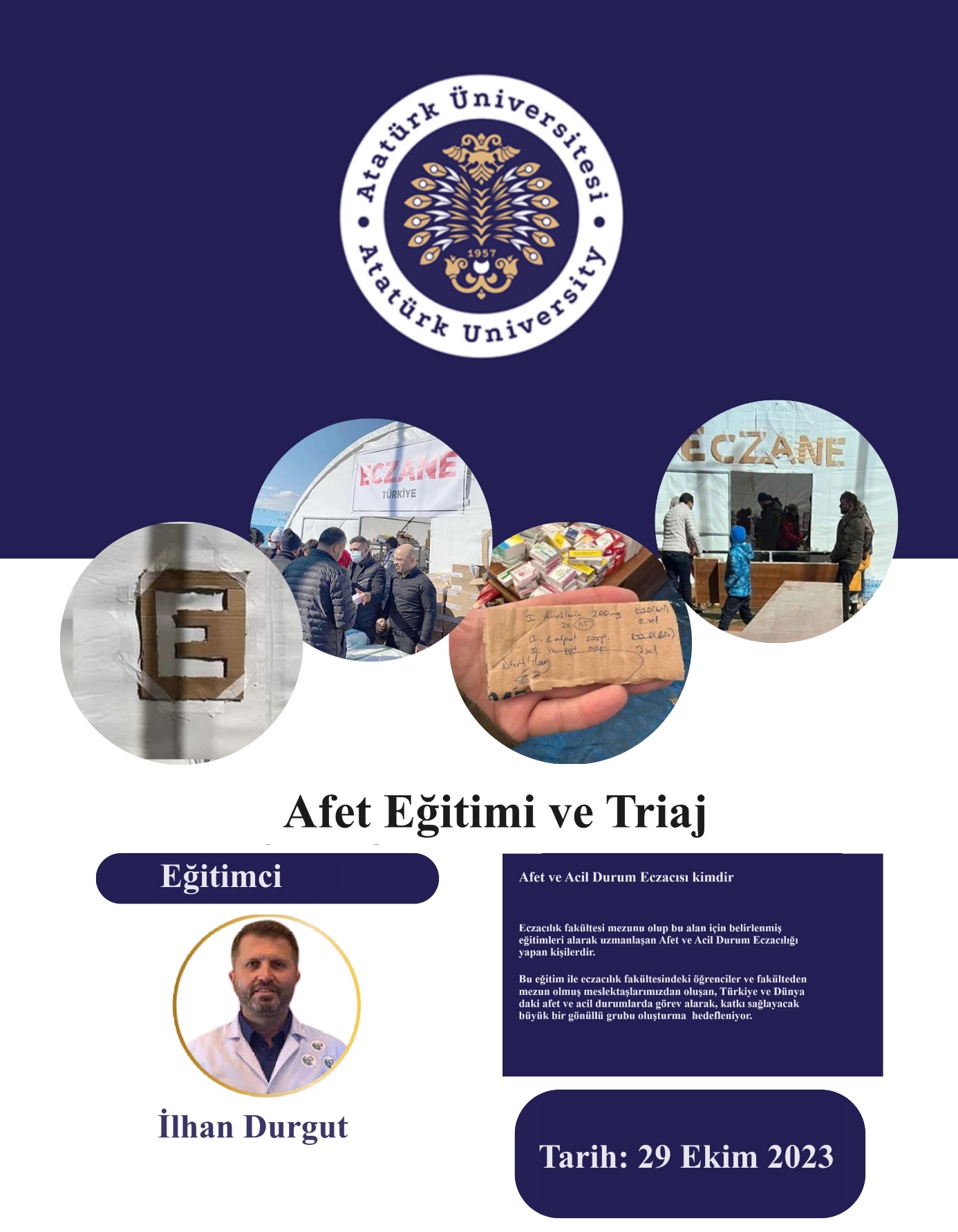 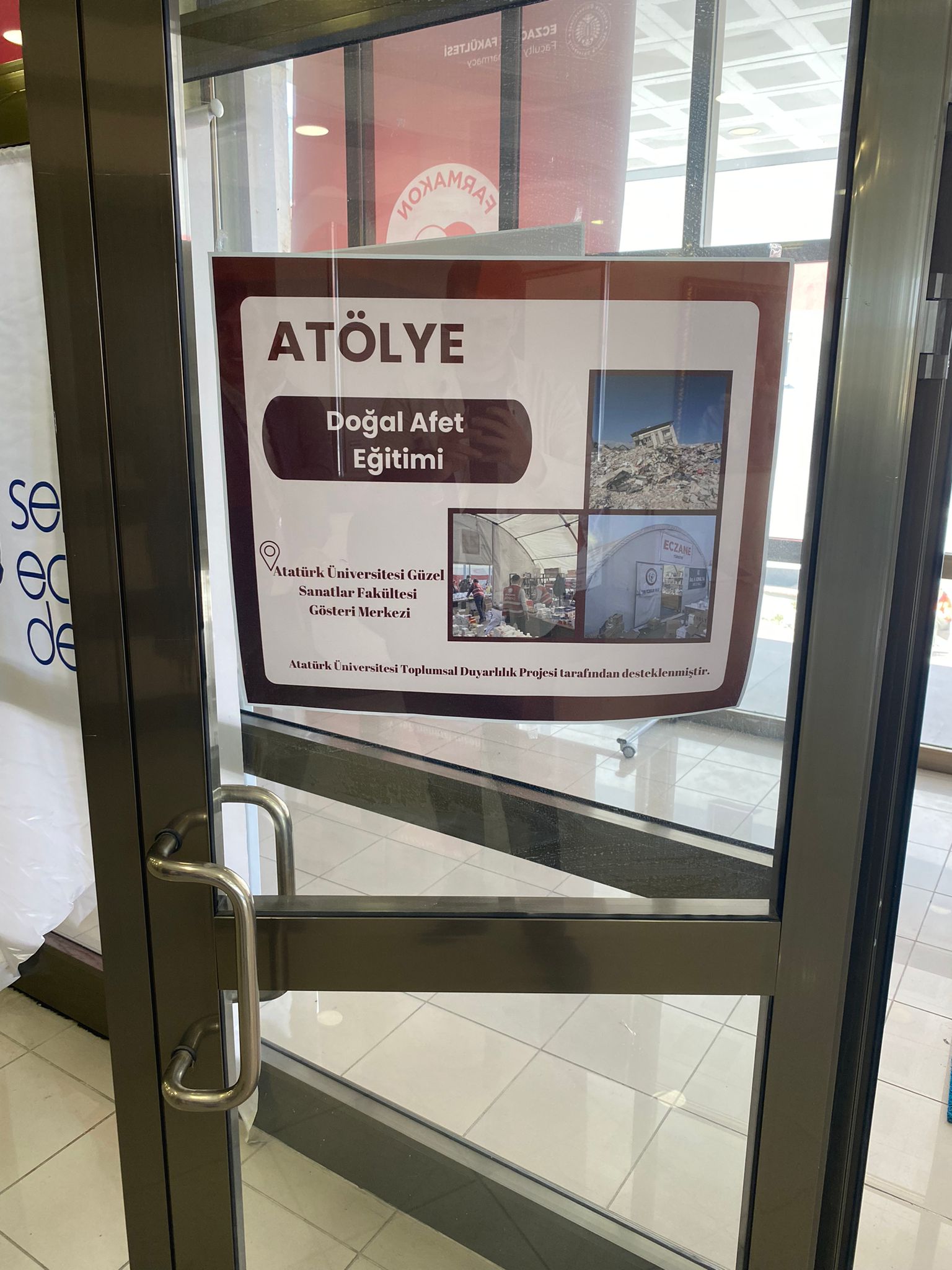 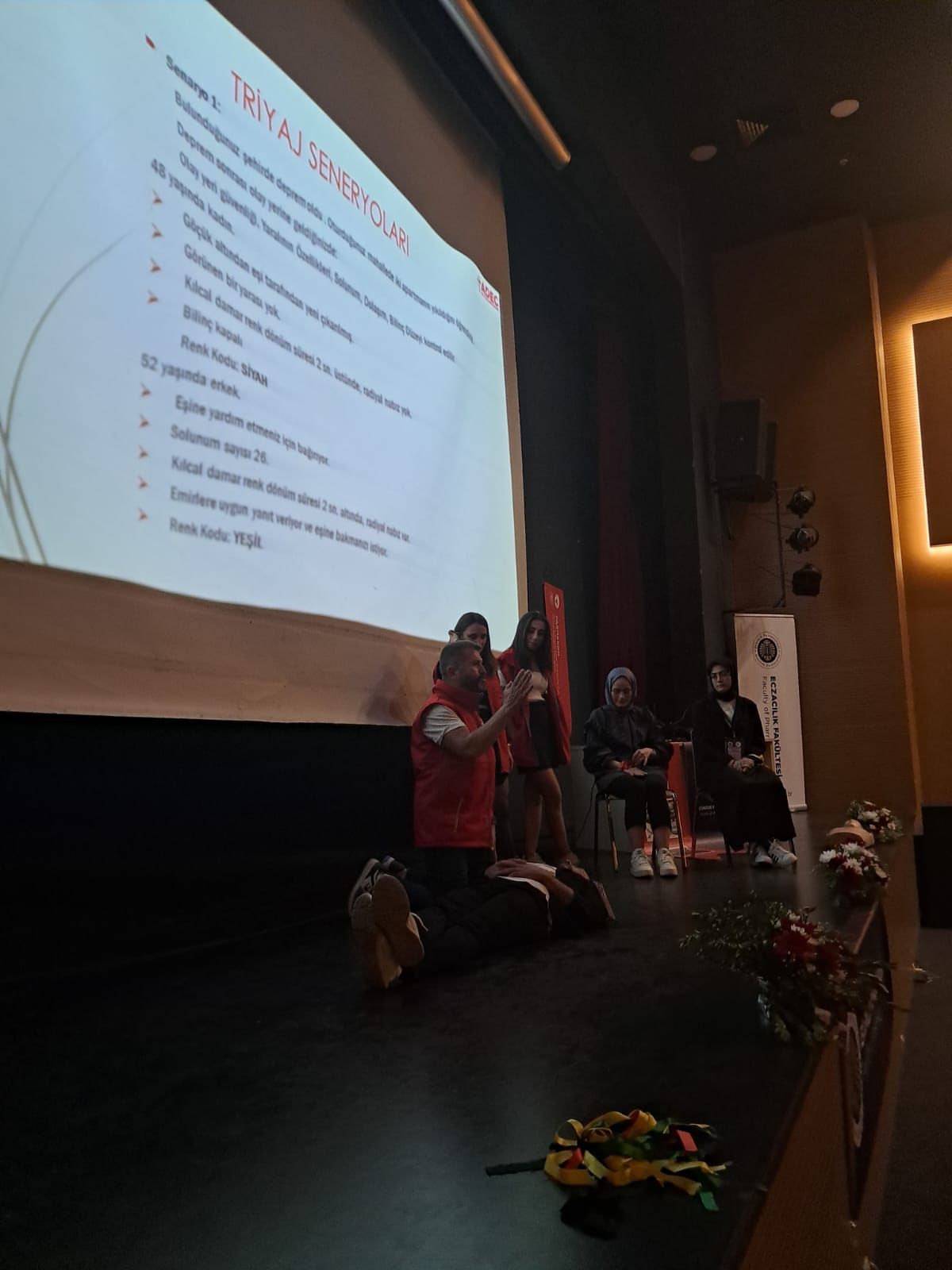 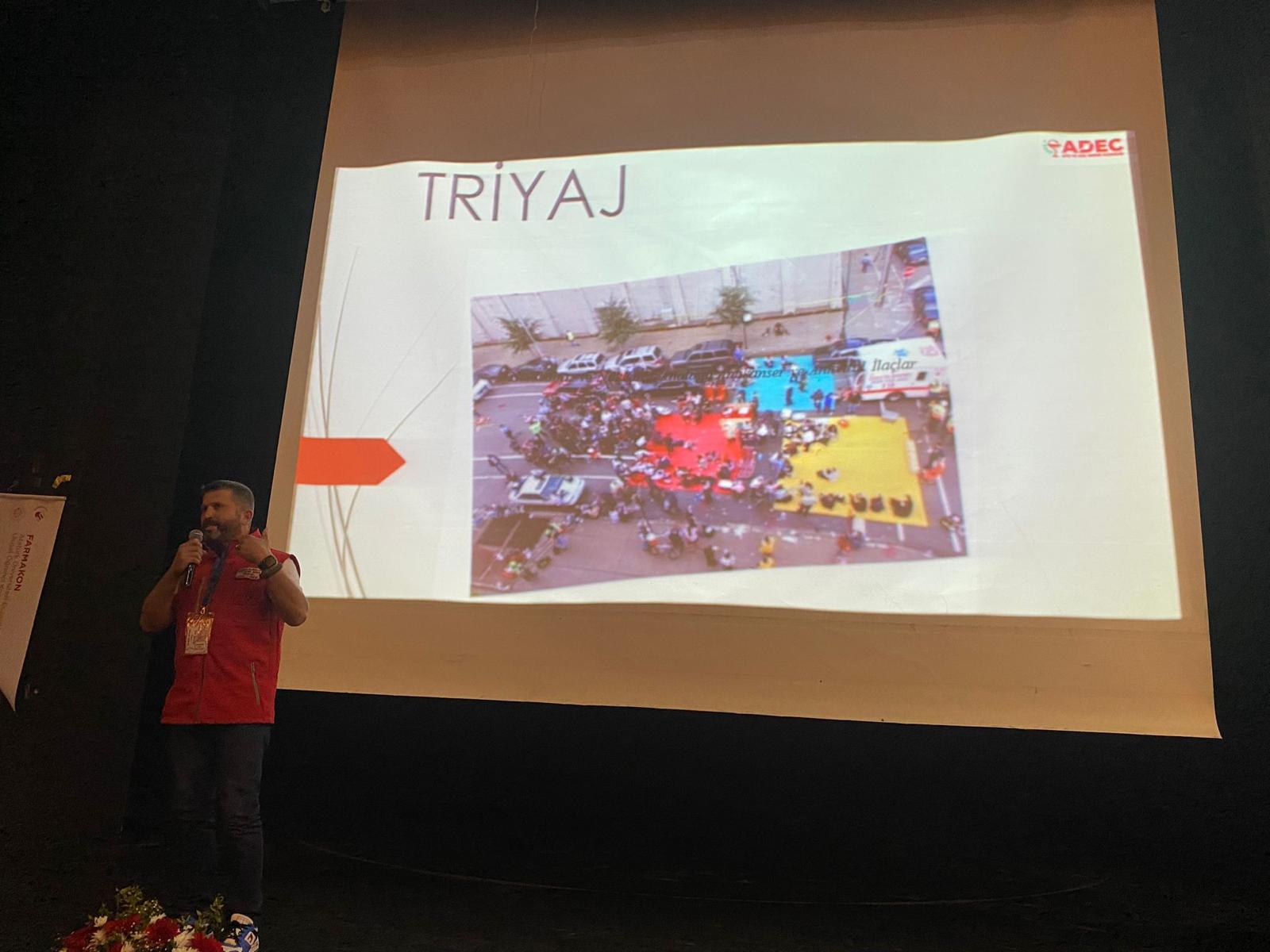 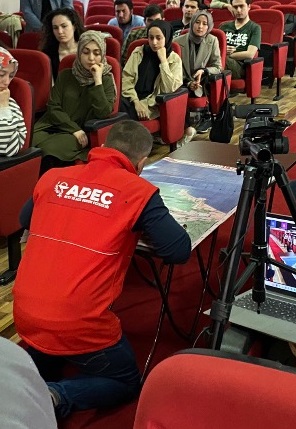 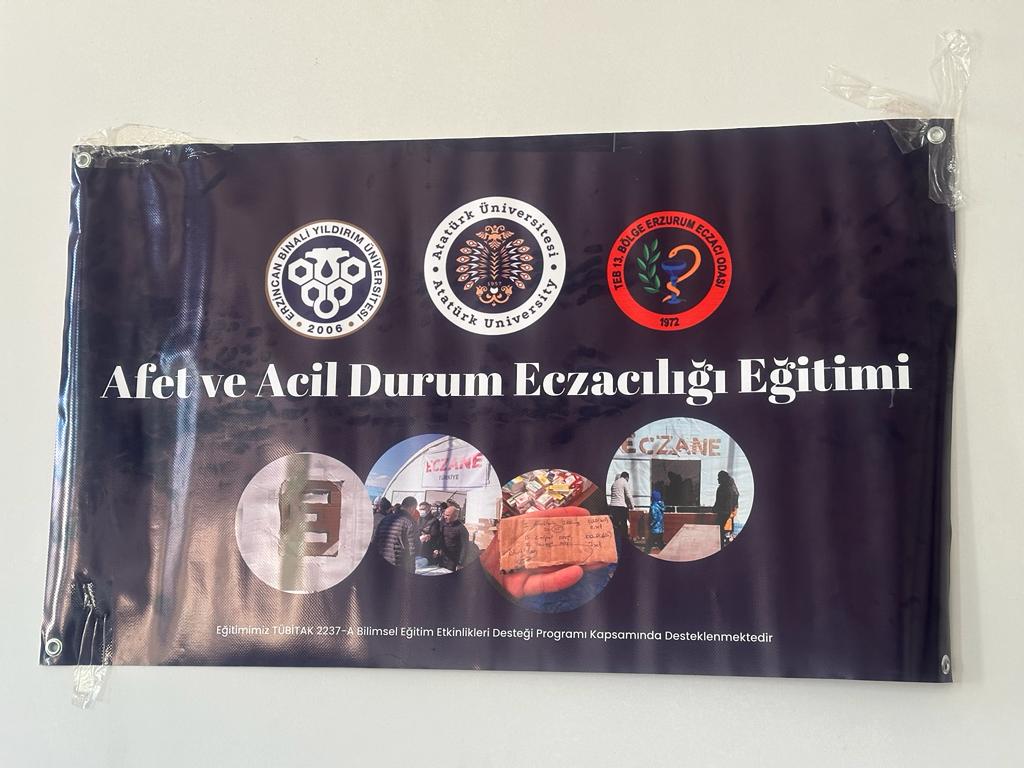 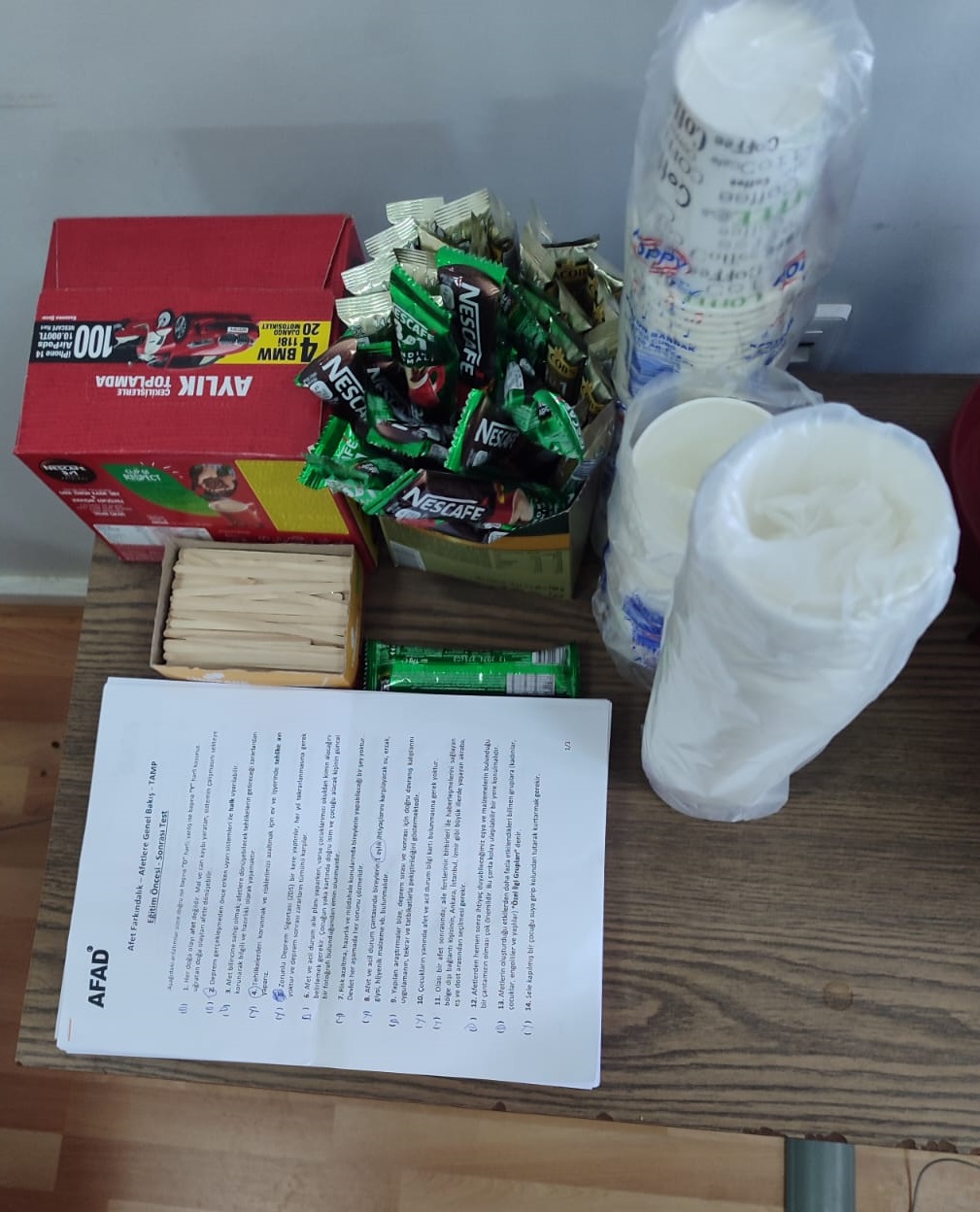 